EFEKTIVITAS KOMUNIKASI INTERPERSONALMELALUI MEDIA SOSIAL WHATSAPP(Studi Kualitatif Penggunaan Media Sosial WhatsApp oleh Mahasiswa Semester 8 Jurusan Ilmu Pemerintahan Fakultas Ilmu Sosial dan Ilmu Politik Universitas Jenderal Achmad Yani 2019)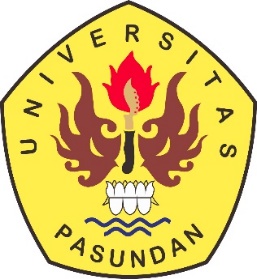 Oleh:SANI YUKI HIRO168080022JURNALuntuk memperoleh gelar Magister Ilmu Komunikasi dalam Bidang Ilmu Kompunikasipada Universitas Pasundan BandungPROGRAM STUDIMAGISTER ILMU KOMUNIKASI PASCASARJANA UNIVERSITAS PASUNDAN BANDUNG2019ABSTRAKEfektivitas Komunikasi InterpersonalMelalui Media Sosial Whatsapp(Studi Kualitatif Penggunaan Media Sosial WhatsApp oleh Mahasiswa Semester 8 Jurusan Ilmu Pemerintahan Fakultas Ilmu Sosial dan Ilmu Politik Universitas Jenderal Achmad Yani 2019)Oleh:SANI YUKI HIROsaniyukihiro@gmail.comPenelitian ini bertujuan untuk mengetahui efektivitas komunikasi interpersonal yang terjadi melalui media sosial whatsapp. Sebagaimana diketahui bahwa teknologi saat ini sudah semakin canggih dan dapat membantu manusia untuk melakukan komunikasi, tidak lain juga media sosial whatsapp. Karena kebutuhan komunikasi yang tepat dan cepat sangat dibutuhkan oleh setiap orang.Metode penelitian yang digunakan adalah metode penelitian Deskriptif Kualitatif dan menggunakan Media Richness Theory. Tujuan dari penelitian ini adalah untuk mendeskripsikan dan menganalisis bagaimana media sosial whatsapp, dan dapat meningkatkan efektivitas komunikasi interpersonal. Peneliti menentukan mahasiswa semester 8 Jurusan Ilmu Pemerintahan Fakultas Ilmu Sosial dan Ilmu Politik Universitas Jenderal Achmad Yani 2019 sebagai subjek penelitian. Karena banyak mahasiswa diangkatan tersebut yang termasuk kedalam generasi milenial, yang diketahui bahwa generasi ini sangat gemar sekali menggunakan media sosial, khususnya whatsapp.Hasil dari penelitian menyatakan, bahwa media sosial whatsapp tidak cukup membuat komunikasi interpersonal menjadi lebih efektiv. Memang media sosial whatsapp memliki banyak fitur yang tersedia dan menjadi suatu media yang kaya karena memenuhi kriteria dari yang ditentukan oleh Daft dan Lengel (kesegeraan, keragaman isyarat, variasi bahasa, sumber personal) dan dapat membantu manusia untuk memenuhi kebutuhan komunikasi. Tetapi efektivitas komunikasi interpersonal ditentukan oleh sikap keterbukaan, rasa empati, sikap mendukung, sikap posistif dan sikap kesetaraan yang dimiliki oleh pelaku komunikasi sebagaimana yang diutarakan oleh Margaretha dan indah.Kata Kunci: Komunikasi, Komunikasi Interpersonal, Media Sosial WhatsappABSTRACTEffectiveness of Interpersonal CommunicationThrough Whatsapp Social Media (Qualitative Study on the Use of WhatsApp Social Media by 8th Semester Students of the Government Science Department, Faculty of Social and Political Sciences, General Achmad Yani University 2019)Oleh: SANI YUKI HIROsaniyukihiro@gmail.comThis study aims to determine the effectiveness of interpersonal communication that occurs through whatsapp social media. As it is known that technology is now increasingly sophisticated and can help humans to communicate, nothing but social media whatsapp. Because the need for proper and fast communication is needed by everyoneThe research method used is a descriptive qualitative research method and uses Media Richness Theory. The purpose of this research is to describe and analyze how social media is whatsapp, and can increase the effectiveness of interpersonal communication. Researchers determine the 8th semester students of the Department of Government Science, Faculty of Social and Political Sciences, General Achmad Yani University 2019 as research subjects. Because many of the students who were appointed were included in the millennial generation, it is known that this generation is very fond of using social media, especially WhatsApp.The results of the study state that whatsapp social media is not enough to make interpersonal communication more effective. Indeed whatsapp social media has many features available and becomes a rich media because it meets the criteria set by Daft and Lengel (immediate, diversity of signals, variations in language, personal resources) and can help humans to meet their communication needs. But the effectiveness of interpersonal communication is determined by the attitude of openness, empathy, supportive attitude, positive attitude and equality attitudes possessed by communication practitioners as expressed by Margaretha and Indah.Keywords: Communication, Interpersonal Communication, Whatsapp Social MediaDAFTAR PUSTAKAKent, M.L. 2013. Using Social media Dialogically: Public Relations Role in Reviving Democracy. JAI.Mulyana, Deddy. 2016. Ilmu Komunikasi Suatu Pengantar. Bandung: PT. REMAJA ROSDAKARYA.Sebastian, Yoris. 2016. Generasi Langgas. Jakarta: GagasMedia.Thomas M. Scheidel. 1976. Speech Communication and Human Interaction. Edisi ke-2. Glenville, III: Scott, Foresman.Yuliana, Margaretha Evi dan Indah W.U. 2018. Komunikasi Antar Individu. Yogyakarta: Suluh Media.Daft, R and R. Lengel. “Organizational Informations Requirements, Media Richness and Structural Design”,Management Science, vol 32 N.5 554-571,1986.Indrawati. 2018. Metode Penelitian Kualitatif Manajemen dan Bisnis Konvergensi Teknologi Informasi dan Komunikasi. Bandung: PT Refika Aditama.https://tekno.kompas.com/read/2018/03/01/10340027/riset-ungkap-pola-pemakaian-medsos-orang-indonesia#. Diakses pada tanggal 3 April 2019 12.10https://id.wikipedia.org/wiki/WhatsApp, WhatsApp. Diakses pada tanggal 18 September 2019 Pukul 23.51 WIB.https://apjii.or.id/content/read/39/342/Hasil-Survei-Penetrasi-dan-Perilaku-Pengguna-Internet-Indonesia-2017. Diakses pada tanggal 3 April 2019 11.00 WIB.https://time.com/247/millennials-the-me-me-me-generation/. Diakses pada tanggal 30 September 2019 pukul 12.19 WIB.